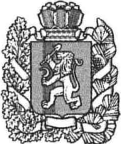 БОГУЧАНСКИЙ РАЙОННЫЙ СОВЕТ ДЕПУТАТОВ        РЕШЕНИЕ27.08.2020                                               с. Богучаны                                       № 54/1-359О  награждении Почетной грамотой Богучанского районного Совета депутатов          В соответствии с решением от 22.12.2016 № 13/1-94 «О Почетной грамоте Богучанского районного Совета депутатов», статьей 36 Устава Богучанского района Красноярского края, статьей 25 Регламента Богучанского районного Совета депутатов, утвержденного решением Богучанского районного Совета депутатов от 15.06.2015 № 48/1-389  РЕШИЛ:1. Наградить Почетной грамотой Богучанского районного Совета депутатов  Лаврову Светлану Анатольевну – учителя русского языка и литературы МКОУ «Богучанская средняя школа №4».2. Контроль за исполнением настоящего решения возложить на постоянную комиссию по социальным вопросам (В. С. Новоселов).              3. Настоящее решение вступает в силу со дня подписания.Председатель Богучанскогорайонного  Совета депутатов                                                           А. С. Медведев «27»  августа 2020 г.